Publicado en  el 12/01/2016 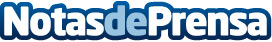 Murcia, presente en el 'Salon de la Plongée' en busca de turismo de buceo francés en la Costa CálidaFrancia es el segundo mercado internacional más importante para el buceo de la RegiónDatos de contacto:Nota de prensa publicada en: https://www.notasdeprensa.es/murcia-presente-en-el-salon-de-la-plongee-en Categorias: Internacional Viaje Murcia Turismo Otros deportes http://www.notasdeprensa.es